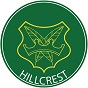 Read through the ‘Year 6 Student Booklet’ and see if you can find the information to help you to answer the questions below about some important aspects of life at Hillcrest.Our rewards system is called the ‘GIR’ system. What does ‘GIR’ stand for?   Getting It RightYour task is to keep your GIR point in every lesson. What four things do you have to do to ensure you keep your GIR point in a lesson?   Arrive on time, have the correct equipment, complete homework and behave appropriatelyWhat percentage of GIR points do you have to keep by the end of the year to win a prize?  95What type of GIR certificate would you win if you kept 99.2% of your GIR points?  GoldWhat type of GIR certificate would you win if you kept 96.4% of your GIR points?    BronzeWhat type of ‘GIR Bonus Points’ certificates would you win if you earned 92 bonus points?  DiamondWhat type of ‘GIR Bonus Points’ certificates would you win if you earned 67 bonus points?  PlatinumWhat do you have to do to win a ‘Community Certificate’?   Take part in an activity to help the school community, ie – sports teams/clubs, help at parents or open eveningThe ‘Hillcrest Superstar Award’ to the top award you can win. What do you have to do to win this award?   Keep 95% GIR points, earn at least 50 bonus points and win 6 Community certificatesWhat is the name of the room in school you can go to if you are upset about anything in school or out of school?     The ZoneWhat is the name of the member of staff you will find in this room?      Mrs BunceWho else could you speak to if you are worried or having any problems? Give two examples.   Peer mentors or Anti-Bullying AmbassadorsYou can also speak to Mrs Penn and Mrs Preston if you are having any problems? In which room would you find them?       The BaseWhich famous person is the Year 7 College named after?      Florence NightingaleWhy do you think we named the Year 7 College after this person?     Contribution she made to helping and caring for people by improving hospitalsAre you allowed to sit in your form room at break and lunchtime?     YES Name two ways you can get involved in making decisions about fundraising and future changes at Hillcrest School        Become a College Prefect and join the Student ParliamentWhat time does the canteen open each morning?      7.30What are you now allowed to take into the canteen at lunchtime and what must you do with it before you go into the canteen?  Bags – must take them to your form room before going to lunchWhat item of equipment will you specifically need to bring to school each day for Maths lessons?  A Casio fx-83GT PLUS Natural-V.P.A.M Scientific calculatorWhere in the school can you buy equipment from if you lose it, ie – pen, ruler, pencil?      OLC – Open Learning CentreHow will your teachers set your homework?      On-line via the ‘Show My Homework’ AppWhere can you download this to?       Mobile, tablet, computerWhat reading programme will your English teacher use to set your homework?    Accelerated ReadingFind three ways/places you can get support if you are struggling with your homework     OLC at break/lunchtime, Room 33 at lunchtime, Homework Club in Dotcom each nightWhat types of footwear are you not allowed to wear?      Boots and trainersWhat jewellery are you allowed to wear?      One pair of studs in each earWrite down three clubs you will want to get involved in when you start at Hillcrest.Where will you keep your coat during the school day?       LockerWhy is it important to carry your swipe card with you at all times?     You can use it to buy food from the canteen, take books out of the library and open doors around schoolWhat can you do in the ‘OLC’?      Library – read, loan books and do homework on computersWhat will have the chance to do in ‘Lingua’?     Take part in a real-life French marketWho is Gurjit Matto? How will she help you when you start at Hillcrest?    Careers AdvisorWhat types of qualifications will you be able to study in the Sixth form at Hillcrest?   A LevelsWhich buses stop directly outside the gates at Hillcrest?      32 and 33